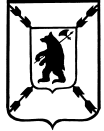 ЯРОСЛАВСКАЯ ОБЛАСТЬСОБРАНИЕ ДЕПУТАТОВ ПОШЕХОНСКОГО МУНИЦИПАЛЬНОГО  РАЙОНАР Е Ш Е Н И Е     __15.09.2022____                                                                                            № _189____      г. ПошехоньеО внесении измененийв решение Собрания ДепутатовПошехонского муниципального районаот 22.11.2018  № 113  «Об утверждении Порядка пенсионного обеспечения муниципальных служащих Пошехонского муниципального района»                   В целях оптимизации расходов на содержание органов местного  самоуправления Пошехонского муниципального района, руководствуясь Уставом  Пошехонского  муниципального района, Собрание Депутатов Пошехонского муниципального районаРЕШИЛО:В  Порядок пенсионного обеспечения муниципальных служащих , утвержденный решением Собрания Депутатов    Пошехонского муниципального района  от 22.11.2018  № 113   «Об утверждении Порядка пенсионного обеспечения  муниципальных служащих  Пошехонского муниципального района» ( с изменениями от 19.12.2019 № 35)  внести следующие изменения:            - пункт 6.3. Порядка дополнить   строкой следующего содержания « При  централизованном   изменении  (индексации) окладов денежного содержания  муниципальных служащих  органов местного самоуправления Пошехонского муниципального района,    фиксированный  минимум индексируется в аналогичном порядке» .                  2.   Настоящее решение вступает в силу с 01   января   2023   года.       3.   Настоящее решение с приложением опубликовать в  газете «Сельская новь» и на официальном сайте Администрации Пошехонского муниципального района в информационно-телекоммуникационной сети «Интернет».Глава Пошехонского муниципального района                                 Н.Н. Белов